DETSKÝ KÚTIK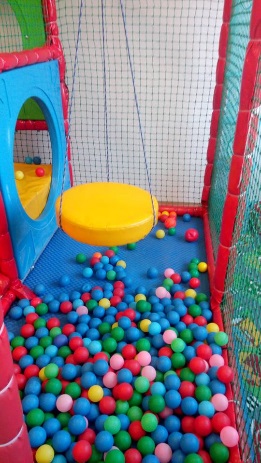      Otváracia doba: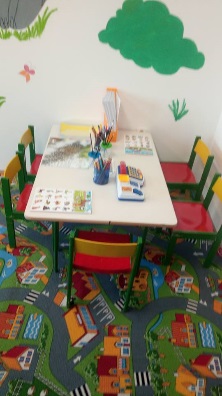 Utorok: 10:00 – 12:00	14:00 – 17:00	Streda:  10:00 – 12:00	14:00 – 17:00		Piatok:  10:00 – 12:00	14:00 – 17:00Sobota: 13:00 – 17:00		Pravidlá detského kútika:Vstupovať je možné iba v ponožkách!Nie je dovolené nešetrne zaobchádzať s hračkami, alebo ich úmyselne poškodzovať. Za hru dieťaťa je zodpovedný rodič, alebo iná, rodičom poverená dospelá osoba, s ktorou dieťa prišlo a ktorý  zodpovedá za spôsobené škody. Po celú dobu pobytu v centre za deti zodpovedá ich sprievodca-dospelá osoba.Za úrazy detí spôsobené ich nebezpečným správaním v detskom kútiku plne zodpovedá sprevádzajúca osoba! V detskom kútiku udržujte poriadok a čistotu!V priestore detského kútika je prísne zakázané konzumovať jedlo a nápoje.Detský domček je určený pre deti do 10 rokov, maximálna kapacita detského domčeka je 4-5 detí!Detský kútik môžete rezervovať aj na oslavy, informácie Vám radi poskytnú osobne na obecnom úrade a na tel. čísle 031/7848297.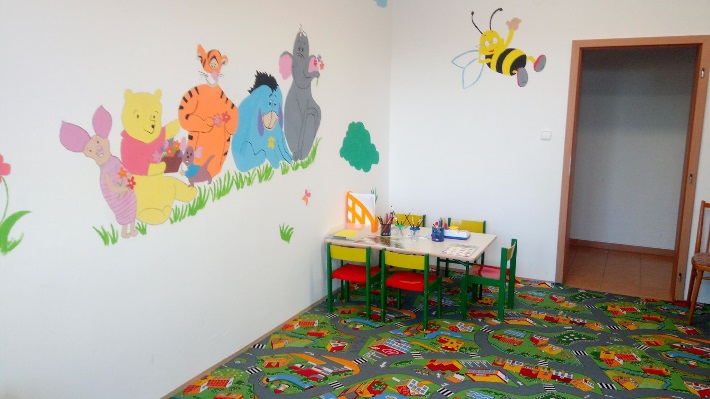 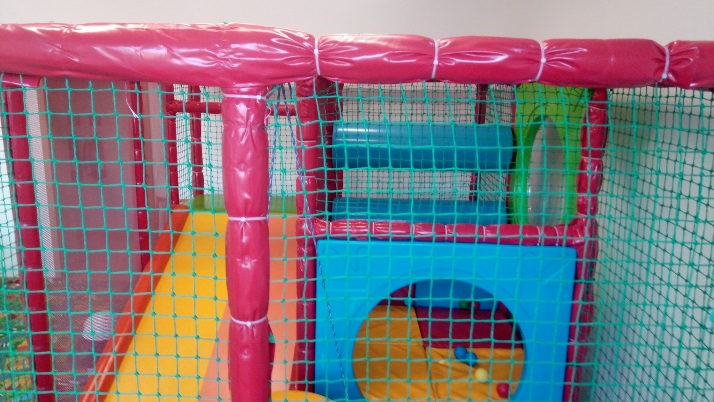 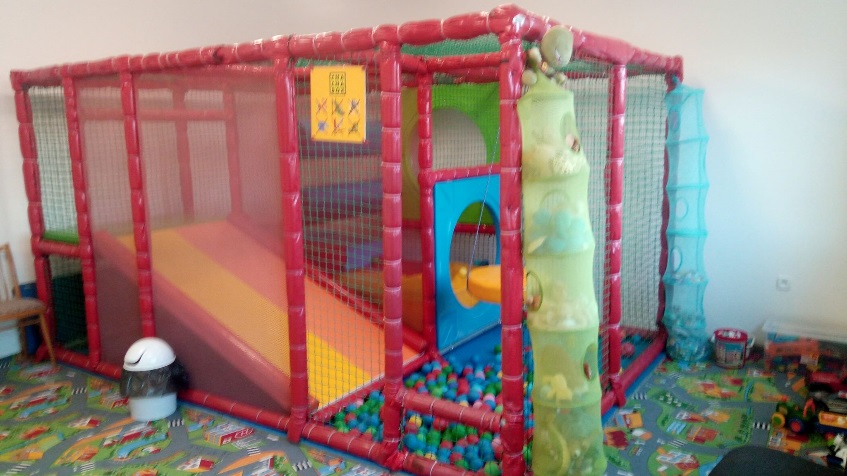 